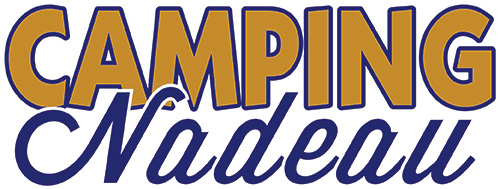 Le Camping Nadeau est actuellement à la recherche de sauveteurs!Nous recherchons des candidats qui ont le sens de l’initiative, qui sont débrouillards, autonomes et dynamique.Qualifications requises : Sauveteur national ou croix de bronze valideHoraire 40 heures semainesA partir de 15$ de l’heure!Envoyez-nous votre CV à info@campingnadeau.com300 rue des campeursSainte-MélanieJ0K 3A0450 889 2336Camping info@campingnadeau.com450 889 2336Camping info@campingnadeau.com450 889 2336Camping info@campingnadeau.com450 889 2336Camping info@campingnadeau.com450 889 2336Camping info@campingnadeau.com450 889 2336